Belvoir Elementary SchoolIs the place we can succeed.There the teachers care for us andHelp us all to achieve.Reading, Writing, Math, and Science,Art and Music and P.E.Belvoir Elementary School whereEAGLES SOAR HIGH and FREE! 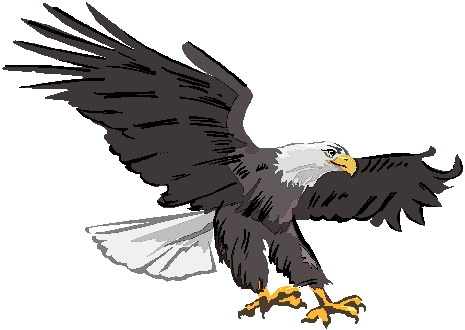 